Přeměňte strach v energii pomocíFirewalkingu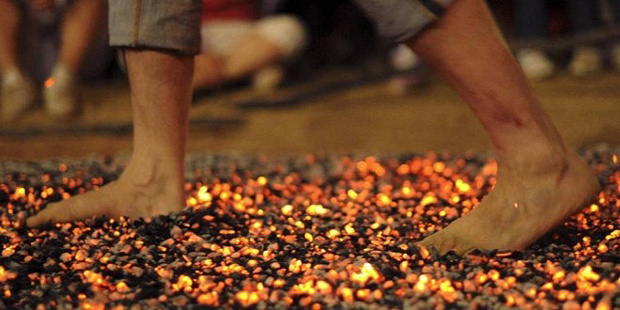 Všechny strachy, bolesti, smutky, vnitřní negativní přesvědčení, které nás omezují a brání nám v růstu. Zbavme se jich. Spalme vše v ohni (obrazně řečeno) a proměňme na energii. Pokud přejdete, přes oheň dokážete čelit i jiným výzvám v životě. Díky zakotvení pocitu vítězství, který potom můžete aplikovat na jakýkoliv problém a tím si posunou vnitřní hranice a navýšit potenciál.Co je Firewalking?Je to chůze po žhavém uhlí. Chůze po žhavém uhlí a další techniky neslouží k ohromení či pro pobavení. Zároveň nejsou pouhou adrenalinovou aktivitou. Klíčem k výsledku, kterým je proměna a zocelení vnitřního já.Firewalking se využívá k překonání vnitřních limitů v korporacích, jako jsou Microsoft, REMAX, Google a dalších. Dokonce prezident Barack Obama šel před svou kandidaturou přes žhavé uhlí s jasným cílem. Heslo firewalkingu “Yes, I can” změnil ve svých volbách na “Yes, we can”. Ano, všichni můžeme navýšit svůj potenciál.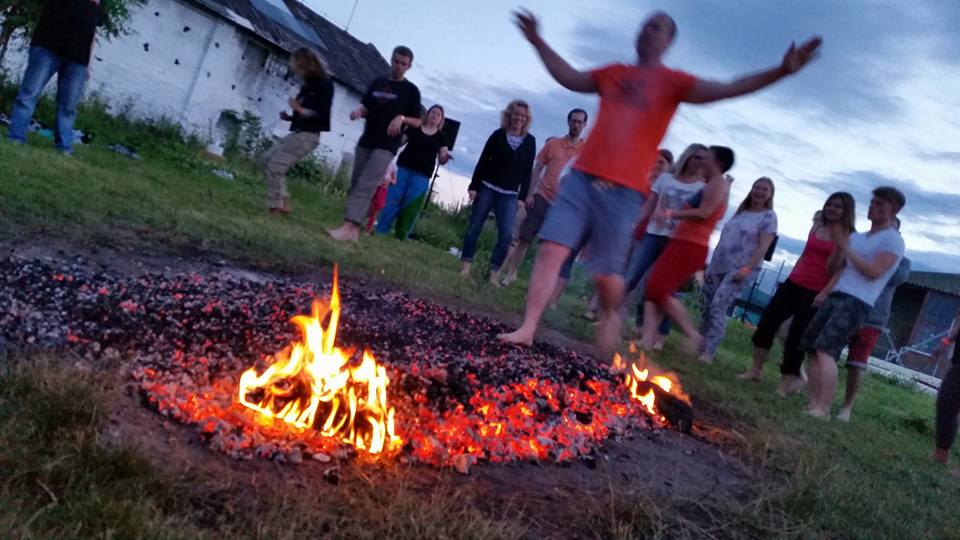 Proč je technika tak účinná?Využíváme know how, které pomáhá vytvořit účastníkům bezpečné prostředí. Důležitá je i psychologická příprava a ukotvení zážitku. Vše navíc propojujeme s neurovědami, sociologií a kvantovou fyzikou.Jak akce probíhá?Přednáška O vědomíVyladění na společné vědomíPomocí bubnování metodou Drum Circle si zvýšíte hladinu energie a propojíte se s ostatními účastníky.Příprava hraniceStavění hranice pro přípravu uhlíků pomůže nastartovat procesy, které vedou k uvolnění strachů.Formulace vizí a přáníNajdete a pojmenujete, co chcete svým přechodem v sobě překonat. Čeho se chcete v životě zbavit nebo naopak čeho chcete dosáhnout.Praktická cvičení k nastartování skrytého potenciáluPomocí série aktivit, které se zdánlivě vymykají zdravému rozumu, mobilizujete své skryté rezervy.Příprava na samotný přechodZvyšování energie, sdílení, podpora. Příprava vlastního procesu přechodu a principů ukotvování zážitku.Vlastní přechod oslavaPřejdete přes pás žhavého. Aniž byste se popálili. Transformační zážitek oslavíte spolu s dalšími účastníky. Následuje rekapitulace celého principu procesu a jeho převedení do praktického života.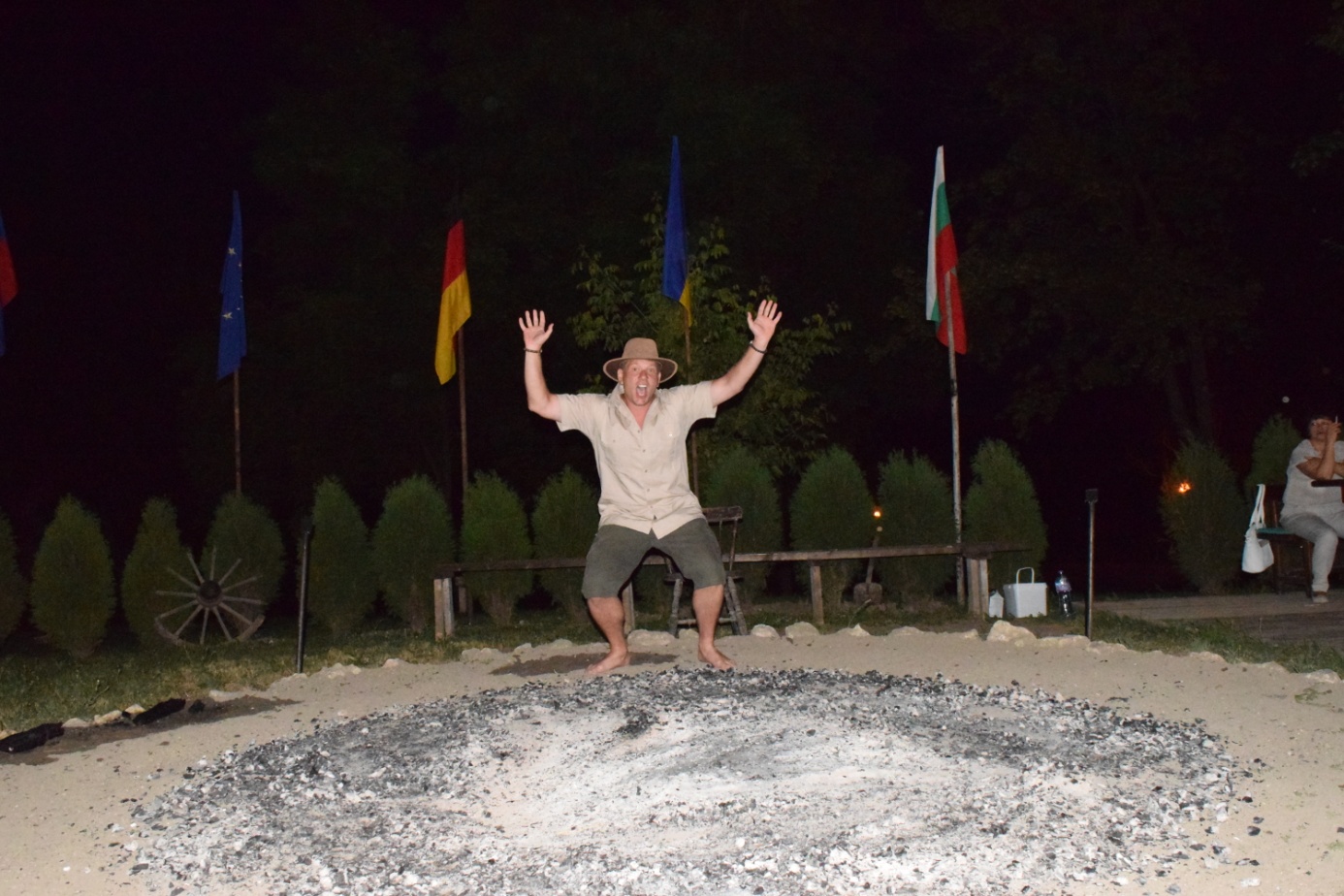 